AAlumina Refinery (Wagerup) Agreement and Acts Amendment Act 1978Portfolio:Minister for State and Industry Development, Jobs and TradeAgency:Department of Jobs, Tourism, Science and InnovationAlumina Refinery (Wagerup) Agreement and Acts Amendment Act 19781978/01518 May 197818 May 1978Alumina Refinery Agreements (Alcoa) Amendment Act 1987 Pt. IV1987/0869 Dec 19879 Dec 1987 (see s. 2)Reprinted as at 14 Jul 2000 Reprinted as at 14 Jul 2000 Reprinted as at 14 Jul 2000 Reprinted as at 14 Jul 2000 Standardisation of Formatting Act 2010 s. 4 & 43(2)2010/01928 Jun 201011 Sep 2010 (see s. 2(b) and Gazette 10 Sep 2010 p. 4341)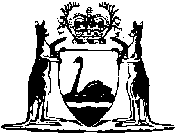 